KАРАР							РЕШЕНИЕ23 сентября 2014 года № 3-14/27з	О внесении изменений в решение Совета городского округа город Стерлитамак Республики Башкортостан от 14 марта 2012 года №3-7/1з «Об избрании состава постоянной комиссии по промышленности,транспорту, связи, экологии и чрезвычайным ситуациям   Советагородского округа город Стерлитамак Республики Башкортостан третьего созыва»В соответствии с решением Совета городского округа город Стерлитамак от 28 мая 2014 года № 3-7/25з «О досрочном прекращении полномочий депутата Совета городского округа город Стерлитамак Республики Башкортостан от 10 избирательного округа Полухина А.В.» Совет городского округа город Стерлитамак Республики БашкортостанР Е Ш И Л:Внести в решение Совета городского округа город Стерлитамак Республики Башкортостан от 14 марта 2012 года №3-7/1з «Об избрании состава постоянной комиссии по промышленности, транспорту, связи, экологии и чрезвычайным ситуациям Совета городского округа город Стерлитамак Республики Башкортостан третьего созыва» следующие изменения и дополнения:1)  в пункте 1 слово «шести» заменить словом «пяти»;2) исключить из состава постоянной комиссии по промышленности, транспорту, связи, экологии и чрезвычайным ситуациям   Полухина Александра Васильевича.Глава городского округа-председатель Советагородского округагород СтерлитамакРеспублики Башкортостан				     			Ю.И.Никифоров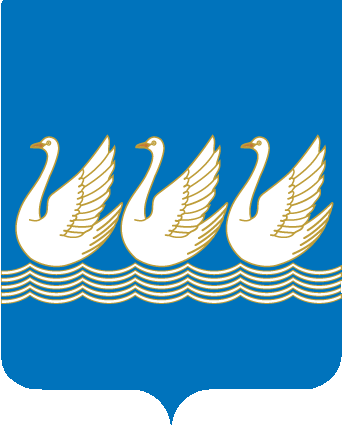 Башkортостан РеспубликаhыСтeрлетамаk kалаhыkала округыСоветы453100, Стeрлетамаk, Октябрь проспекты, 32тел. 24-16-25, факс 24-15-74Республика БашкортостанСОВЕТгородского округагород Стерлитамак453100, Стерлитамак, проспект Октября, 32тел. 24-16-25, факс 24-15-74